Konkurs zorganizowany przez zespół doradców etycznych KPRM: 
„Zasady służby cywilnej i zasady etyki korpusu służby cywilnej oczami pracowników i ich rodzin – etyka artystycznie” 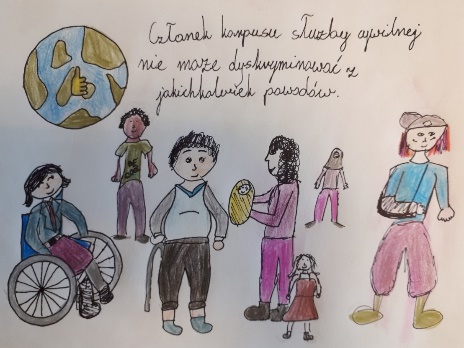 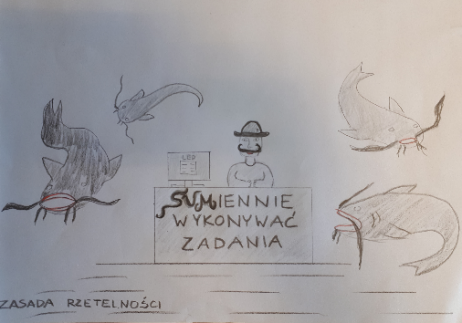 W 2019 roku, jako Zespół Doradców Etycznych Kancelarii Prezesa Rady Ministrów (KPRM), przygotowaliśmy i przeprowadziliśmy konkurs pt. „Zasady służby cywilnej i zasady etyki korpusu służby cywilnej oczami pracowników i ich rodzin - etyka artystycznie”. Konkursowi patronowała dyrektor generalna KPRM Magdalena Tarczewska-Szymańska. 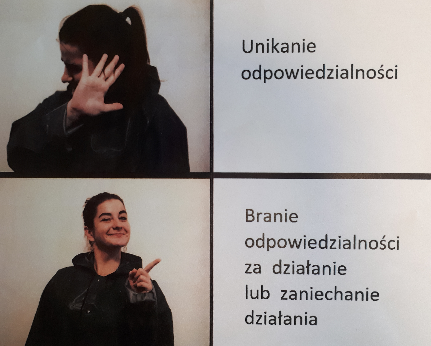 Naszym celem była promocja zasad służby cywilnej i zasady etyki korpusu służby cywilnej wśród pracowników naszego urzędu. Chcieliśmy również zachęcić pracowników KPRM, aby ponownie sięgnęli do Zarządzenia nr 70 Prezesa Rady Ministrów – naszego kodeksu postępowania – i:odświeżyli sobie obowiązujące nas zasady, 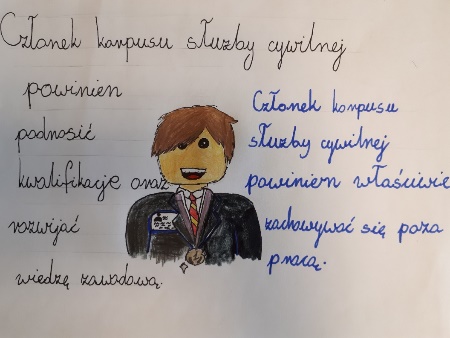 wykorzystali tę wiedzę w ten niecodzienny sposób,jeszcze lepiej je poznali i zrozumieli a w efekcie stosowali na co dzień. Praca konkursowa mogła mieć formę rysunku, bardzo krótkiego filmu, memu, zdjęcia lub innej formy obrazującej jedną z zasad służby cywilnej lub zasad etyki korpusu służby cywilnej.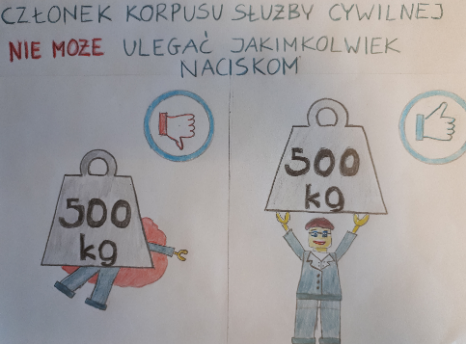 Konkurs zorganizowaliśmy w dwóch kategoriach: dla autorów w wieku powyżej 16 lat i dla autorów do 16 roku życia. Dodatkową zachętą były nagrody - o wygranej decydowało jury konkursu, powołane przez Dyrektor Generalną KPRM. Na wykonanie pracy zainteresowani mieli około miesiąca. Pierwszy krok 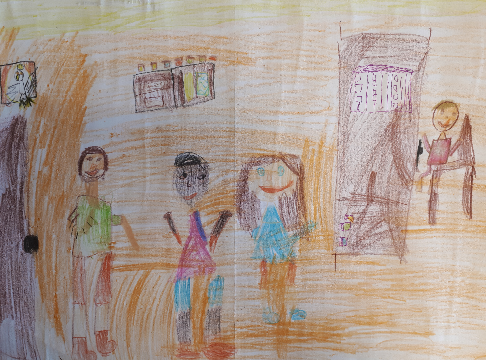 Po uzyskaniu patronatu Dyrektor Generalnej KPRM, i przy wsparciu pracownika Departamentu Prawnego KPRM opracowaliśmy regulamin konkursu. Zależało nam na tym, aby warunki konkursu były zrozumiałe dla wszystkich jego uczestników.Działania informacyjno-promocyjne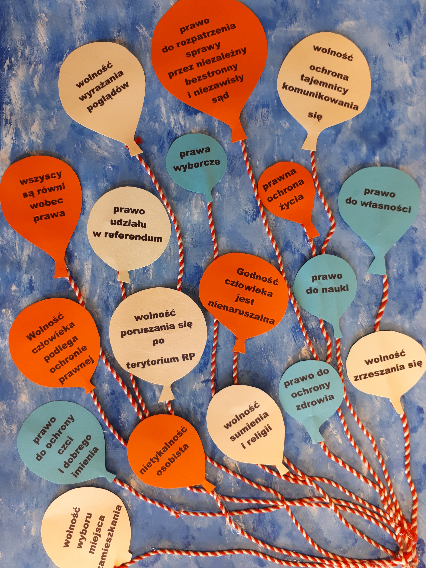 Chcieliśmy aby jak najwięcej pracowników dowiedziało się o konkursie. Dlatego pierwszą informację o planach uruchomiania konkursu artystycznego wysłaliśmy na adresy mailowe wszystkich pracowników jeszcze przez oficjalnym jego rozpoczęciem. Informacje o rozpoczęciu konkursu zamieściliśmy w Intranecie.Finał Komisja konkursowa, powołana przez Dyrektor Generalna KPRM, wyłoniła i nagrodziła najlepsze prace. I miejsce w kategorii wiekowej powyżej 16 roku życia zdobyło ex aequo dwoje pracowników:Jacek Pawłowski. Temat pracy: Zasada neutralności politycznejIlona Dembowska. Temat pracy: Zasada legalizmu praworządności i pogłębiania zaufania obywateli do organów administracji publicznej Wyróżnieni: Anna Barszcz, Joanna Bronka, Kamila Król, Oliwia Siwińska.I miejsce w kategorii wiekowej poniżej 16 roku życia zdobyła Helenka Pawłowska. Temat pracy: Zasada godnego zachowaniaWyróżnieni: Mateusz Barszcz, Tobiasz Nejman i Małgosia Walo.Rozdanie nagród Podczas spotkania finałowego dyrektor generalna KPRM Magdalena Tarczewska-Szymańska wręczyła nagrody laureatom i wyróżnionym w konkursie. W spotkaniu uczestniczył również szef służby cywilnej Dobrosław Dowiat-Urbański. Promocja dobrych praktykNaszą dobrą praktykę przedstawiliśmy na spotkaniu zespołu doradców ds. etyki w służbie cywilnej. Wszystkie prace konkursowe pokazaliśmy również w formie wystawy. W ten sposób mogliśmy wyróżnić autorów. Docelowo chcemy wykorzystać ich prace do dalszej promocji zasad wśród pracowników, np. poprzez powielenie prac w notesach czy kalendarzach dla pracowników urzędu. Zespół Doradców Etycznych KPRM 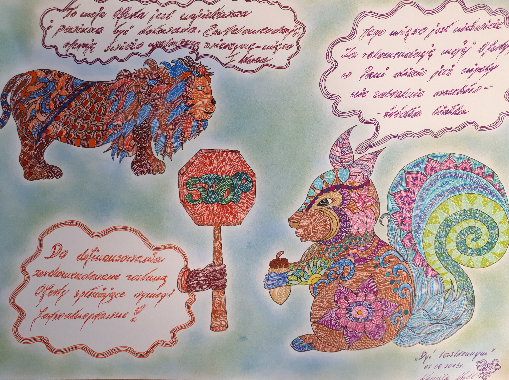 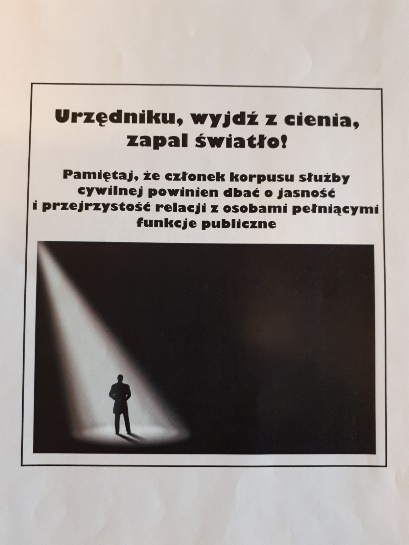 